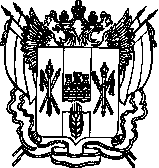 АДМИНИСТРАЦИИ ЦИМЛЯНСКОГО РАЙОНАПОСТАНОВЛЕНИЕ  23.07.2018                         		   № 460                                          г. ЦимлянскО внесении изменений в постановление  Администрации Цимлянского района  от 21.07.2015 № 441 «О создании  комиссии по обследованию дорожных условийна маршрутах движения школьных автобусовна территории Цимлянского района»  В связи с технической ошибкой и кадровыми изменениями,ПОСТАНОВЛЯЕТ:1. Внести в постановление Администрации Цимлянского района от 21.07.2015 № 441 «О создании комиссии по обследованию дорожных условий на маршрутах движения школьных автобусов на территории Цимлянского района», следующие изменения:1.1. Приложение № 1 к постановлению изложить в новой редакции,  согласно приложению. 1.2. Дополнить постановление пунктом 3 следующего содержания:                    	«3. Комиссии в срок до 23.07.2018 г. обследовать маршруты  движения школьных автобусов в Цимлянском районе и предоставить акты комплексной проверки школьных маршрутов в отдел образования Администрации  Цимлянского района».2. Пункты 3, 4 постановления соответственно считать пунктами 4, 5.3. Контроль за выполнением постановления возложить на заместителя главы Администрации Цимлянского района по социальной сфере Кузину С.Н.Глава АдминистрацииЦимлянского района                            				       В.В. СветличныйПостановление вносит отдел образованияАдминистрации Цимлянского районаПриложение  к постановлению Администрации Цимлянского района  от 23.07.2018 № 460Составкомиссии по обследованию дорожных условий на маршрутах движения школьных автобусов на территории Цимлянского  района.Верно: исполняющий обязанностиуправляющего делами                                                                        Н.К. ГетмановаПредседатель комиссии:Кузина Светлана Николаевна- заместитель главы Администрации Цимлянского района по социальной сфере.- заместитель главы Администрации Цимлянского района по социальной сфере.Заместитель председателя комиссии:Бубен Александр Иванович- заместитель главы Администрации Цимлянского района по строительству, ЖКХ и архитектуре.- заместитель главы Администрации Цимлянского района по строительству, ЖКХ и архитектуре.Секретарь комиссии:Малая Алла Юрьевна- заместитель заведующего отделом образования Администрации Цимлянского района.- заместитель заведующего отделом образования Администрации Цимлянского района.Члены комиссии:Антипов  Иван Викторович- заведующий отделом образования Администрации Цимлянского района;- заведующий отделом образования Администрации Цимлянского района;Абашкин Пётр Иванович- начальник дорожно-эксплуатационного участка ОАО Цимлянское ДРСУ (по согласованию);- начальник дорожно-эксплуатационного участка ОАО Цимлянское ДРСУ (по согласованию);Гребенников Григорий Александрович- старший государственный инспектор дорожного надзора ОГИБДД Межрайонного управления МВД России «Волгодонское» (по согласованию).- старший государственный инспектор дорожного надзора ОГИБДД Межрайонного управления МВД России «Волгодонское» (по согласованию).